DEPARTMENT OF BOTANY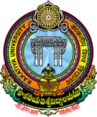 Kakatiya University, Warangal===================================================================================DRC COMMITTEES.No.Staff NameDesignationEmail-IDMobile No.Institution1Dr. B. Lalitha KumariAssistant Professorlalithaprasad21@gmail.com9908384969Kakatiaya University2Dr. Md. MustafaAssociate Professormustafarz67@gmail.com9440582638Kakatiya University3Dr. M. SurekhaAssociate Professormagantirekha@gmail.com9866111558Kakatiya University